Název sady: Chov koní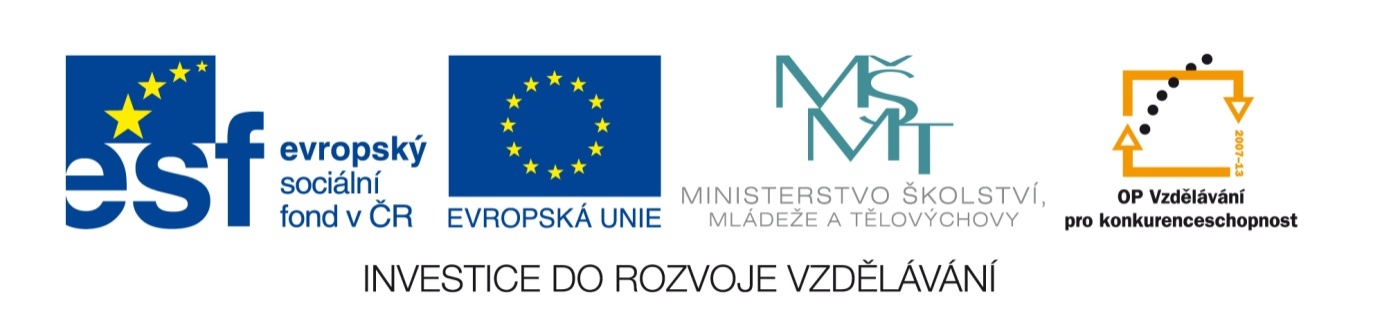 Autor: Ing. Martina Kolářová	Rok vytvoření: 2013	Zaměření: Střední odborné	Kategorie: Odborné vzdělávání s výučním listemKlíčová slova: plemena, ošetřování, výcvik, soutěžePopis: Sada je zaměřena na seznámení s chovem koní všeobecně. Žáci si osvojují jednotlivé kategorie koní a jejich nároky na výživu a krmení, ustájení a ošetřování. Součástí sady jsou kontrolní otázky k ověření znalostí.	